任命书为更好地促进学院发展，经学院党政联席讨论决议，任命史海滨同志为电教中心主任。特此公告。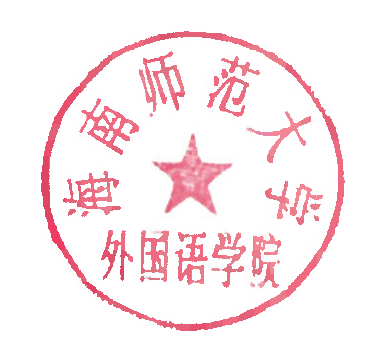 外国语学院2021年9月18日